现场图参考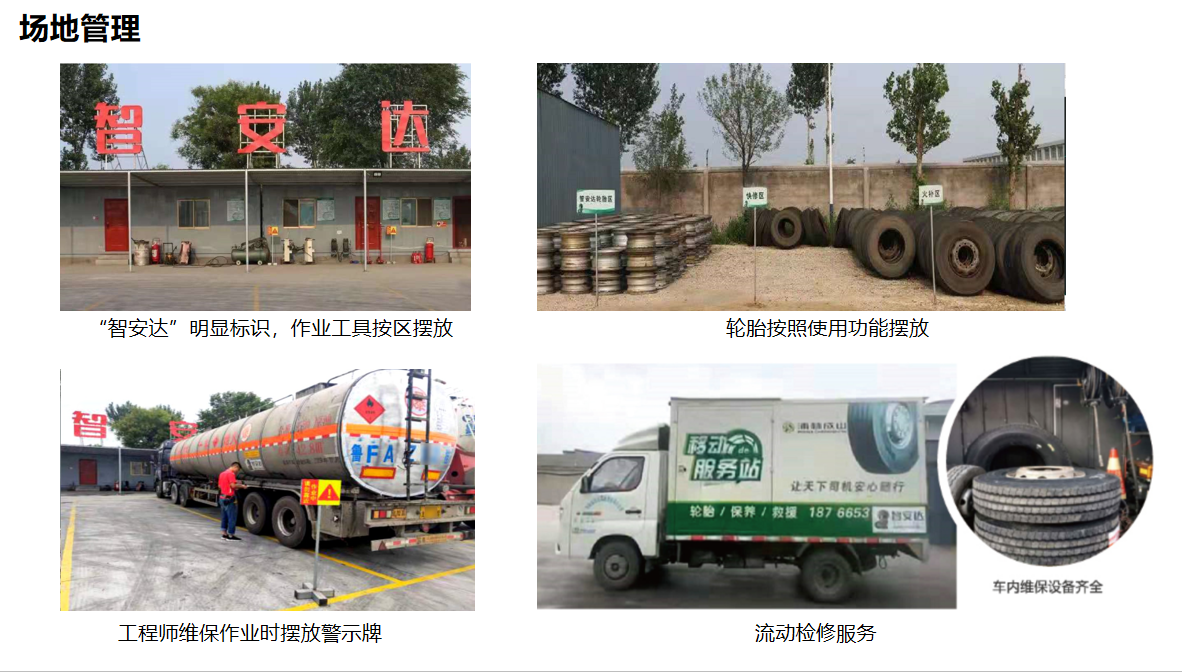 产品选型标准室内设备标准支持4G以上网络，流量不低于10G/月，支持全网通（移动 联通 电信）360度室外无死角高清夜视，夜视距离不低于10M支持智能联动和特写跟踪至少支持30天循环云存储本地不小于128G存储卡区域移动侦测，推送报警信息云台支持移动跟踪、预置位功能分辨率不低于1440*1080支持双向语音通话可吊装、壁装、水平放置、180度倒转支持统一组网，实现一个帐号多个服务站多屏同时监控设备异常报警（含存储卡被卡、电网信号丢失）室外设备标准支持4G以上网络，流量不低于10G/月，支持全网通（移动 联通 电信）360度室外无死角高清夜视，夜视距离不低于10M支持智能联动和特写跟踪至少支持30天循环云存储本地不小于128G存储卡区域移动侦测，推送报警信息云台支持移动跟踪、预置位功能分辨率不低于1440*1080支持双向语音通话可吊装、壁装、水平放置、180度倒转支持统一组网，实现一个帐号多个服务站多屏同时监控耐恶劣天气设备异常报警（含存储卡被卡、电网信号丢失）采购数量标准本次包括不限于山东、上海、浙江、河南、广东、河北、福建、江西、湖北区域的60个场站监控设备采购。预计每个每个场站2-3个监控摄像头，总量预计在100-200之间。未来将根据签订的价格框架协议进行采购与安装。报价要求提供符合多场站监控要求的解决方案，包括不限于多地区安装方案（时间）、售后服务方案、培训方案、监控人员管理方案等。报价项目至少包括以下内容：设备项目规格参数详细说明单价其它说明室内设备可备注附件序号室外设备可备注附件序号室内线路室外线路流量费用安装费用（含管线）其它